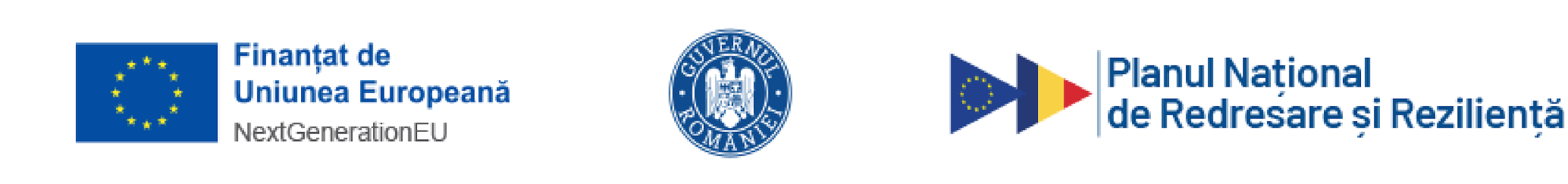 ANEXA 1.5DECLARAȚIE PRIVIND RESPECTAREA APLICĂRII PRINCIPIULUIDNSH („Do no significant harm” – „A nu aduce prejudicii asupra mediului”)ÎN IMPLEMENTAREA PROIECTULUISubsemnatul [nume, prenume reprezentant legal al solicitantului], posesor al CI seria [seria], nr. [nr.], eliberată de [organismul emitent] / pașaport nr. [nr.], eliberat de [organismul emitent], CNP [CNP], în calitate de reprezentant legal al [denumirea solicitantului], cunoscând că declararea necorespunzătoare a adevărului, inclusiv prin omisiune, constituie infracțiune și este pedepsită de legea penală, declar pe propria răspundere că:Proiectul [titlul proiectului], finanțat prin Planului Național de Redresare și Reziliență,respectă în integralitate principiul de „a nu prejudicia în mod semnificativ” (DNSH – „Do No Significant Harm”), în conformitate cu Comunicarea Comisiei - Orientări tehnice privind aplicarea principiului de „a nu prejudicia în mod semnificativ” în temeiul Regulamentului privind Mecanismul de redresare și reziliență (2021/C 58/01) și cu Regulamentul delegat (UE) al Comisiei [C (2021) 2800/3], în temeiul Regulamentului privind taxonomia (UE) (2020/852), pe durata întregului ciclu de viață a investiției propuse în cadrul acesteia, în special luând în considerare etapele de implementare/execuție, operare și scoatere din uz a investiției.Astfel, Proiectul [titlul proiectului] nu prejudiciază în mod semnificativ pe durata întregului ciclu de viață a investiției niciunul dintre cele 6 obiective de mediu, prin raportare la prevederile art. 17 din Regulamentului (UE) 2020/852, respectiv: atenuarea schimbărilor climatice;adaptarea la schimbările climatice;utilizarea durabilă și protecția resurselor de apă și a celor marine;tranziția către o economie circulară;prevenirea și controlul poluării;protecția și refacerea biodiversității și a ecosistemelor.Autoevaluarea din punct de vedere al respectării principiului DNSH pentru proiectul [titlul proiectului] din Anexa la prezenta declarație este realizată în conformitate cu Comunicarea Comisiei - Orientări tehnice privind aplicarea principiului de „a nu prejudicia în mod semnificativ” în temeiul Regulamentului privind Mecanismul de redresare și reziliență (2021/C 58/01) și cu Regulamentul delegat (UE) al Comisiei [C (2021) 2800/3], în temeiul Regulamentului privind taxonomia (UE) (2020/852).Autoevaluarea din anexa la prezenta declarație pentru proiectul [titlul proiectului] cuprinde date și informații corecte, reale și conforme cu documentația din fazele de proiectare (SF/DALI, PTh, DTAC), precum și cu măsurile ce vor fi luate pe perioada de implementare/execuție, operare și scoatere din uz a acesteia.Pe perioada de operare și la finalul ciclului de viață a investiției se va asigura în mod corespunzător conformitatea investiției cu principiul de „a nu prejudicia în mod semnificativ” (DNSH – „Do No Significant Harm”), în conformitate cu autoevaluarea din anexa la prezenta declarație.Raportarea privind asigurarea conformității investiției cu principiul de „a nu prejudicia în mod semnificativ” (DNSH – „Do No Significant Harm”) se va realiza inclusiv pe perioada de implementare și de valabilitate a contractului de finanțare corespunzător Proiectului, potrivit termenelor și condițiilor stabilite de Ministerul Educației.Pentru a asigura că Proiectul <denumire proiect> respectă Comunicarea Comisiei - Orientări tehnice privind aplicarea principiului de „a nu prejudicia în mod semnificativ” în temeiul Regulamentului privind Mecanismul de redresare și reziliență (2021/C 58/01), declar faptul că Proiectul exclude sprijinul pentru producerea de energie electrică în vederea consumului propriu, în cazul următoarei liste de activități:activitățile legate de combustibili fosili, inclusiv utilizarea în aval; activitățile din cadrul sistemului UE de comercializare a certificatelor de emisii (ETS) cu emisiipreconizate de gaze cu efect de seră care nu sunt mai mici decât valorile de referință relevante;activitățile legate de depozite de deșeuri, incineratoare și instalații de tratare mecano­biologică a deșeurilor; șiactivitățile în cadrul cărora eliminarea pe termen lung a deșeurilor poate dăuna mediului.Confirm, de asemenea, că afirmațiile din această declarație sunt adevărate și că informațiile incluse în aceasta sunt corecte.Reprezentant legalNume și prenume ... .......................Dată ................................................